采购需求四川嘉投招标代理有限公司（采购组织机构）受犍为县水利电力技术推广中心（采购人）委托，拟对犍为县2024年小型水库维修养护项目（白蚁治理部分）进行竞争性磋商采购，兹邀请符合本次采购要求的供应商前来参加磋商洽谈。一、项目编号：JTZB（2024）043 号二、项目名称：犍为县2024年小型水库维修养护项目（白蚁治理部分）三、资金来源：财政资金四、项目内容简介： （具体项目内容见磋商文件第五章)五、供应商参加本次采购活动应具备下列条件：1、具有独立承担民事责任的能力；2、具有良好的商业信誉和健全的财务会计制度；3、具有履行合同所必需的设备和专业技术能力；4、具有依法缴纳税收和社会保障资金的良好记录；5、参加本次采购活动前三年内，在经营活动中没有重大违法记录；6、法律、行政法规规定的其他条件；    6.1供应商不得具有限制或禁止竞标情形；    6.2供应商及其现任法定代表人/主要负责人不得具有行贿犯罪记录；    6.3满足法律、行政法规规定的其他条件；7、本项目专门面向中小企业（监狱企业、残疾人福利性单位视同小微企业）进行采购，竞标人须按文件要求提供中小企业声明函（监狱企业、残疾人福利性单位声明函）六、本项目不接受联合体参与磋商。参照川财采［2020］28号文件，本项目不收取磋商保证金。七、供应商报名及磋商件获取时间、地点：    本项目报名费用：人民币500元/份。1、本项目只接受电子邮件报名方式，凡有意向参加本项目磋商的供应商，自2024年06月 20 日至2024年 06月26日9:00-17:00将报名资料（包括介绍信扫描件、经办人身份证扫描件、报名费支付页面截图），发送至3506354548@qq.com邮箱进行报名。介绍信格式自拟。2、磋商文件获取：对符合上述要求的，以代理机构3506354548@qq.com邮箱收到供应商报名资料时间为准，代理机构将以3506354548@qq.com邮箱将磋商文件发送至报名供应商在介绍信中提供的邮箱，供应商获取磋商文件后磋商资格不得进行转让。特别说明：上述电子邮件报名方式为取获本项目磋商文件的唯一方式，本项目不接受其他任何形式的报名；2、各供应商务必写明准确、有效的磋商文件接收邮箱地址，否则导致的后果由供应商自行承担。3、本项目报名时，供应商为法人或者其他组织的，介绍信应当加盖单位鲜章后扫描，供应商为自然人的，介绍信应当签名并盖手印后扫描。报名费支付：供应商支付报名费时，须以微信支付方式，并备注报名供应商名称，若备注内容超过10字的，可简写供应商名称。报名费支付二维码：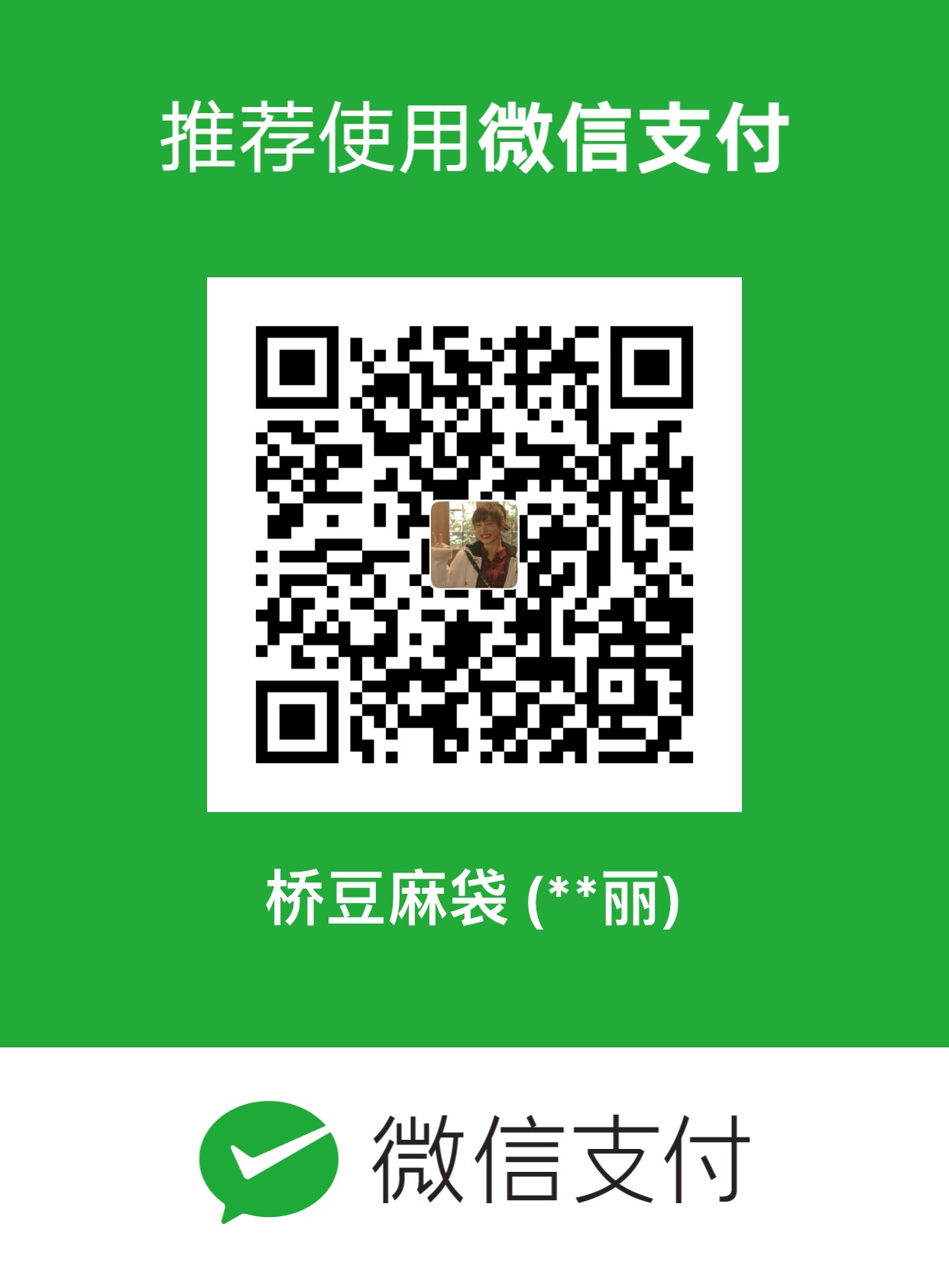 注：1）采购文件发出后报名费不予退还，供应商磋商资格不得进行转让。2）在本项目报名时，供应商须提供介绍信和经办人身份证复印件。供应商为法人或者其他组织的，应出示加盖单位鲜章的介绍信和经办人身份证复印件。供应商为自然人的，只需提供介绍信和本人身份证明。3) 介绍信格式自拟。八、磋商响应文件递交截止时间：2024年 07月02日14：30（北京时间）。        磋商时间：2024年07月 02日14：30（北京时间）。磋商响应文件必须在磋商响应文件递交截止时间前送达磋商地点并提交。逾期送达的磋商响应文件恕不接收。本次磋商不接受邮寄、快递的磋商响应文件。九、磋商地点：四川嘉投招标代理有限公司      地    址：乐山市市中区嘉州大道625号1幢12楼3号。本项目采购活动将在中国政府采购网以公告形式发布。十一、联系方式采购人： 犍为县水利电力技术推广中心地    址：犍为县滨江路1号联系人： 董老师联系电话：18188347815采购代理机构：四川嘉投招标代理有限公司 地    址：四川省乐山市市中区嘉州大道625号1幢12楼3号联系人：刘老师联系电话：0833-2418666一、项目概述本项目采购人犍为县水利电力技术推广中心,根据目前工作需要对小型水库白蚁治理服务进行采购，参照《政府采购竞争性磋商采购方式管理暂行办法》（财库[2014]214号）第三条第（一）款之规定，拟采用参照政府采购竞争性磋商方式面向社会公开征集服务供应商。项目采购标的清单及对应的中小企业划分标准所属行业三、报价清单（本清单仅供应商报价使用，可以不在响应文件中进行响应）序号标的名称服务期限数量对应的中小企业划分标准所属行业1犍为县2024年小型水库维修养护项目（白蚁治理部分）3年1项其他未列明行业序号服务名称单位数量革命水库革命水库革命水库革命水库1毒土隔离沟m442主巢个13副巢个214毒土网孔个10825施药面积m213496埋设诱杀包包87羊咡沟水库羊咡沟水库羊咡沟水库羊咡沟水库7毒土隔离沟m868主巢个39副巢个3910毒土网孔个102511施药面积m2143712埋设诱杀包包82廖河水库廖河水库廖河水库廖河水库13毒土隔离沟m4414主巢个215副巢个1216毒土网孔个30017施药面积m232118埋设诱杀包包24观音沟水库观音沟水库观音沟水库观音沟水库19毒土隔离沟m7620主巢个321副巢个2422毒土网孔个96123施药面积m2112024埋设诱杀包包77杨家桥水库杨家桥水库杨家桥水库杨家桥水库25毒土隔离沟m6026主巢个127副巢个2828毒土网孔个83029施药面积m2123030埋设诱杀包包66沙山水库沙山水库沙山水库沙山水库31毒土隔离沟m3232主巢个233副巢个3234毒土网孔个52035施药面积m260036埋设诱杀包包42黑虎岩水库黑虎岩水库黑虎岩水库黑虎岩水库37毒土隔离沟m6038主巢个239副巢个3240毒土网孔个83441施药面积m2105242埋设诱杀包包83健康水库健康水库健康水库健康水库43毒土隔离沟m5144主巢个345副巢个6246毒土网孔个126347施药面积m2150948埋设诱杀包包101场沟水库场沟水库场沟水库场沟水库49毒土隔离沟m4650主巢个151副巢个1852毒土网孔个83053施药面积m2106054埋设诱杀包包66翻身水库翻身水库翻身水库翻身水库主坝主坝主坝主坝55毒土隔离沟m10856主巢个357副巢个5658毒土网孔个343359施药面积m2463360埋设诱杀包包275副坝1副坝1副坝1副坝163毒土隔离沟m4064主巢个165副巢个2366毒土网孔个40067施药面积m260068埋设诱杀包包32副坝2副坝2副坝2副坝269毒土隔离沟m7670主巢个271副巢个2672毒土网孔个223073施药面积m2318074埋设诱杀包包17.84七二水库七二水库七二水库七二水库75毒土隔离沟m7676主巢个377副巢个6178毒土网孔个184079施药面积m2275080埋设诱杀包包147友谊水库友谊水库友谊水库友谊水库81毒土隔离沟m7682主巢个383副巢个4984毒土网孔个201685施药面积m2232686埋设诱杀包包161大塘口水库大塘口水库大塘口水库大塘口水库87毒土隔离沟m10888主巢个489副巢个9690毒土网孔个306891施药面积m2358792埋设诱杀包包245冲头口水库冲头口水库冲头口水库冲头口水库93毒土隔离沟m6394主巢个195副巢个1496毒土网孔个61497施药面积m272998埋设诱杀包包61三角沱水库三角沱水库三角沱水库三角沱水库99毒土隔离沟m98100主巢个7101副巢个98102毒土网孔个5105103施药面积m26656104埋设诱杀包包408